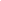 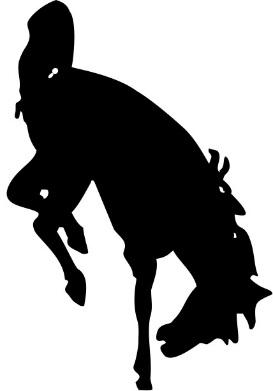 Early Release Contract - 2020/2021 - Jackson Hole Ski and Snowboard Club (JHSC)Student InformationJHSC Information - Please Circle Your Team for the 20/21 School Year**Athletes must have practice for early release. If there is no practice, students must remain in schoolEarly Release EligibilityJHHS students participating in the early release program with JHSC must meet the following eligibility criteria:Maintain enrollment with the Jackson Hole Ski and Snowboard Club, and be in good standing with the JHSC Student-Athlete Code of Conduct and Academic Policy.Maintain a completed release of educational records for the JHSC to receive grade, attendance, and eligibility information from JHHS.Maintain good behavioral standing at JHHS - disciplinary referrals and suspensions will result in removal from the early release program.Maintain academic eligibility at the JHHS regular grade updates - students must maintain a 2.5 GPA and have no failing grades (Ds or Fs). Students who do not meet academic eligibility will be subject to the following progressive consequence:**Once students restore academic eligibility and turn in a completed eligibility sheet, they return to a normal early release schedule. Students who do not restore academic eligibility by the end of week 3 risk being removed from the early release program for the remainder of the season.Summer Course InformationJackson Hole High School has approved the following courses to be administered by the Jackson Hole Ski and Snowboard Club during the 2020 Summer:These courses will count towards a student’s elective credits required for graduation. These courses will not count towards graduation requirements in the core subject areas of English, Math, Science or Social Studies under any circumstances. The CTE and FA courses will fulfill JHHS distribution requirements for elective credits. Summer courses must be completed on or before August 23rd, 2020. Upon completion, students will have an elective removed from their schedule and replaced with a study hall. No exceptions will be made to the completion deadline.Please fill in your Summer 2020 Course Information:I understand that my student is enrolling in the JHHS early release program with the JHSC. This program means that my student will miss class on a regular basis during the early release season and an early release student will be responsible for increased communication with teachers and individual work completion. Enrollment in the early release program does not provide extensions for assignment deadlines or tests, students are expected to be proactive in planning around their missed classes.  Enrollment in the early release program is contingent on eligibility criteria outlined earlier in this document.JHHS reserves the right to make changes to the early release program at any time during the school year and will provide notice of any changes to the JHSC.Student NameGrade (20/21 School Year)Parent NameParent Email (that you regularly check)Parent Phone (cell or home)NordicU-16 AlpineFIS AlpineFreerideGrade 9-12 Nordic athletes early release at 2:40 PM during the Winter season (Nov-Mar).Grade 9-10 U-16 Alpine athletes early release at 2:00 PM Tuesday - Friday.Grade 11-12 FIS Alpine athletes early release at 1:00 PM Tuesday - Friday.Grade 9-12 Freeride athletes early release at 1:00 PM Wednesday and Friday.Week 1Week 2Week 3Remain on campus until 2:40 PM. Students may not be excused for practice.Week 1 + Remain on campus through the end of school day on W and F. Students may not be excused for practice.Remain on campus through the end of day all week. Students may not be excused for practice.Course NameContent AreaCreditPrinciples of Health ScienceCareer Tech Education (CTE) Elective1.0Music AppreciationFine Arts (FA) Elective1.0Environmental ScienceScience (SC) Elective1.0PsychologyScience (SS) Elective0.5SociologySocial Studies (SS) Elective0.5Multicultural Studies Social Studies (SS) Elective0.5Mathematics of Personal FinanceMath (MA) Elective1.0 **Pre-req, passed GeometryArt AppreciationFine Arts (FA) Elective 0.5Geography and World CulturesSocial Studies (SS) Elective0.5Creative WritingEnglish/Language Arts (ELA) Elective0.5Grade 9Grade 10 StudentGrade 11/12 StudentNo Summer OptionRegister for Zero Hour PE1.0 Elective Credit Information1.0 or 2.0 Elective Credit InformationParent/Guardian SignatureStudent SignatureJHSC Administrator SignatureJHHS Administrator Signature